Załącznik nr 3.2.3 – zadanie nr 3„Kompletne wyposażenie placówki przedszkolnej w meble, pomoce edukacyjne, multimedia oraz specjalistyczne wyposażenie sal do terapii integracji sensorycznej i sali doświadczania  świata”Wykaz wyposażeniaZadanie nr 3 – dostawa mebli i wyposażenia do sali integracji sensorycznej i sali doświadczania świataSALA DOŚWIADCZANIA ŚWIATAWizualizacja sali doświadczania świata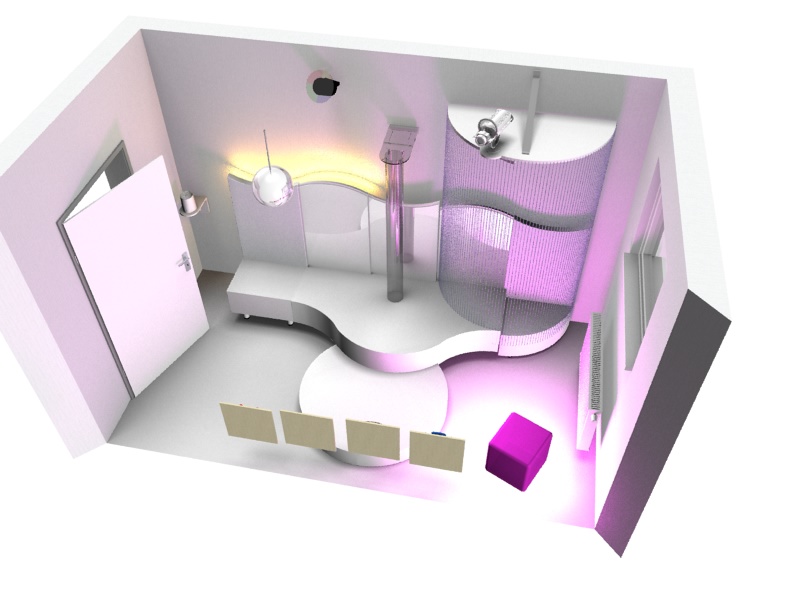 SALA INTEGRACJI SENSORYCZNEJLp.NazwaOpisZdjęcie poglądoweIlośćj.m.1Konsola ścienna z pasmami Konsola ścienna - półokrąg, z zamontowanymi pasmami i źródło światła. Kolor zmieniany automatycznie za pomocą pilota. Do podłączenia wymagane jest zasilanie gniazdka sieciowego (220V). Pasma świetlne: tworzywo sztuczne izolacyjne zawierające włókna szklane.Źródło światła LED: zmieniające sekwencje kolorów, sterowane pilotem, zasilacz z transformatorem.Materiał / wymiary konsoli: biała płyta MDF 130 x 65 cm.200 pasm o długości 250 cm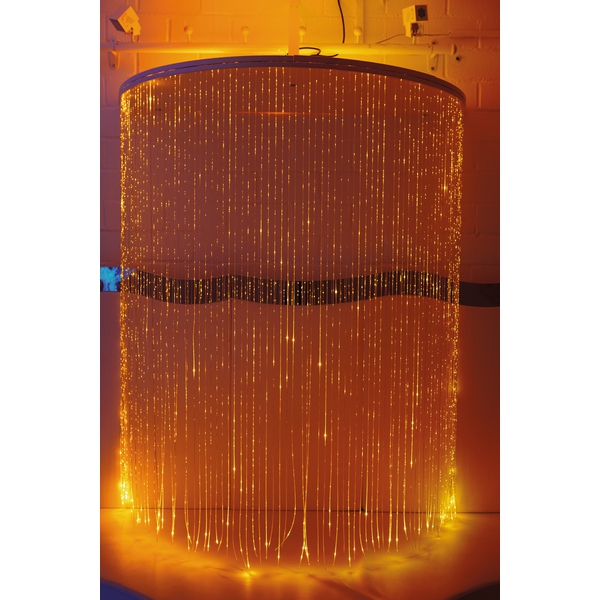 1Kpl.2Rzutnik do grafikiRzutnik do użycia z kołami do efektów. Możliwy montaż na ścianie, suficie. Regulacja prędkości i kierunku kół do efektów. Informacje szczegółowe: High Power LED 20 W (ok. 50 000 godzin działania), 230 V, ogniskowa standardowego obiektywu 85 mm, ze stopą montażową. Materiał: obudowa z aluminium, powlekana proszkowo w kolorze białym. Wymiary: 150 x 185 x 390 mm. Masa: 4 kg.W zestawie półka na rzutnik o wymiarach 20x200 cm wykonana z płyty mdf.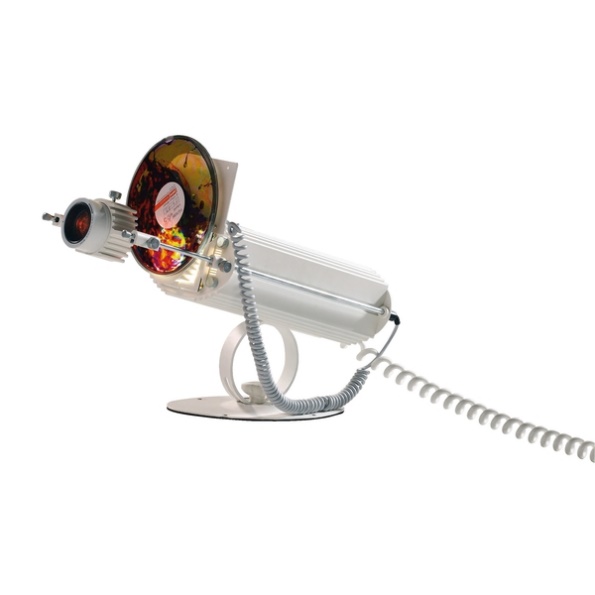 1Kpl.3Koła do efektówElement wirujący i dający efekt projekcji
terapeutycznej przeznaczony do projektora
grafiki LED
Główny kolor: niebieski
Motyw: chmury
Wysokość: 0,6 cm
Średnica: 15,5 cm
Waga produktu: 90 g
Materiał: tworzywo sztuczne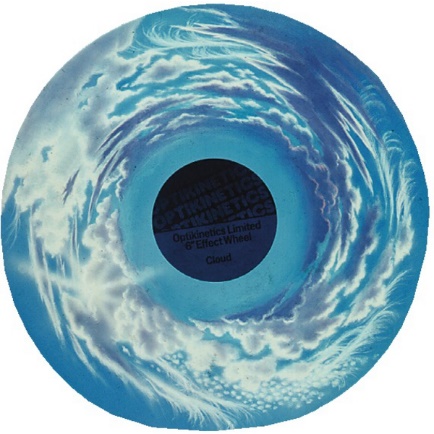 1Kpl.4Kula lustrzana zestaw z silnikiem i projektoremMateriał: kula z lustrzanymi płytkami. Wymiary: Ø 30 cm.Silnik 1 obrót na minutę. W białej obudowie z tworzywa sztucznego. 230 V.Projektor do zmiany kolorów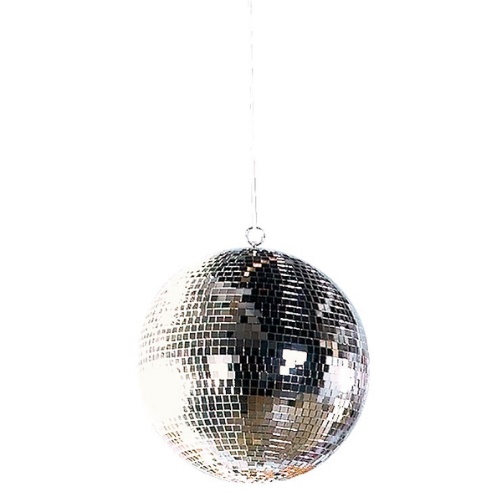 1Kpl.5Ścianka sensoryczna  ślimakAplikacja ścienna kręcący się ślimak. Materiał : płyta
podstawowa z naturalnego drewna
brzozowego. Wymiary: 40,6 x 43,2.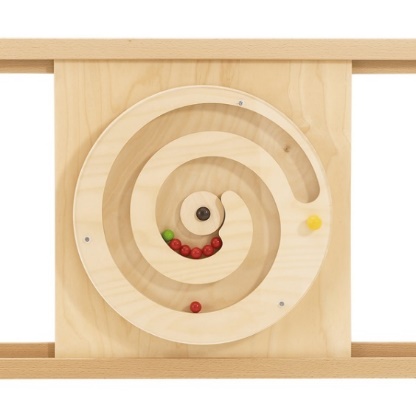 1Szt.6Ścianka sensoryczna szczotkiRóżne szczotki zapraszają do dotykania.
Materiał : płyta podstawowa z naturalnego
drewna brzozowego. Wymiary: 40,6 x 43,2.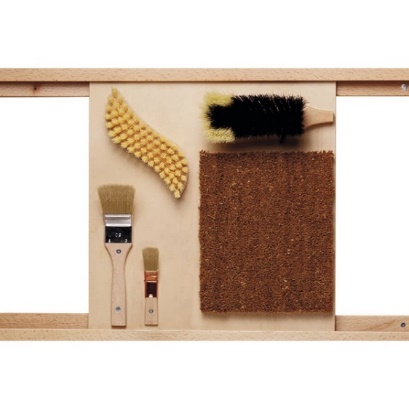 1Szt.7Ścianka sensoryczna pałeczkiElement ścianki kreatywnej. 4
obracające się pałeczki z błyszczącymi
drobinkami dla wywoływania wrażeń
wzrokowych przy obracaniu. Materiał: drewno
brzozowe. Wymiary: 40,6 x 43,2 cm.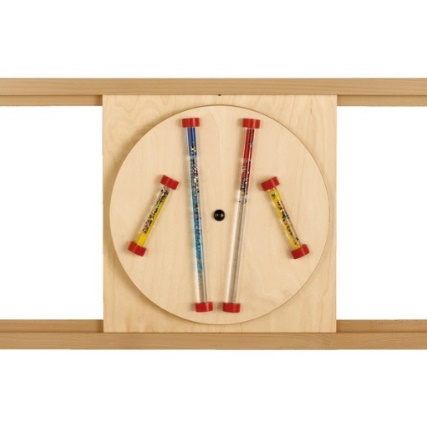 1Szt.8Ścianka sensoryczna dźwiękowaPodczas kręcenia niebieskiej płyty slychać
szelest. Materiał: naturalne drewno brzozowe.
Wymiary: 40,6 x 43,2 cm.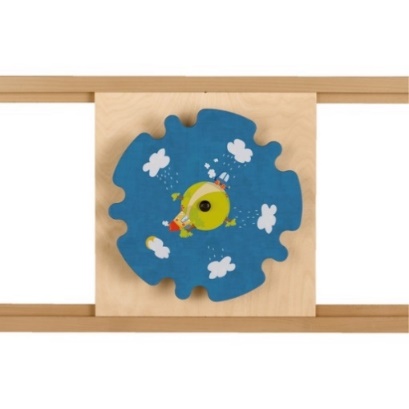 1Szt.9Rozpylacz zapachów / dyfuzorRozprzestrzenia delikatny zapach i 
grę światła, nawilża powietrze mgiełką metodą ultradźwiękową. Jednocześnie wydziela przy tym przez okres aż do 4 godzin przyjemny zapach. Oświetlenie LED harmonijnie i płynnie zmieniające barwę (4 kolory), możliwość zatrzymania danego koloru. emanuje stonowane światło. Moc: 12 W. Materiał:
białe matowe szkło. Wymiary: wys. 13,5 x 15 cmW zestawie 5 olejków naturalnych zapachowych (cytrusowy, sosnowy, lawendowy, pomarańczowy, drewno sandałowe) buteleczka 10 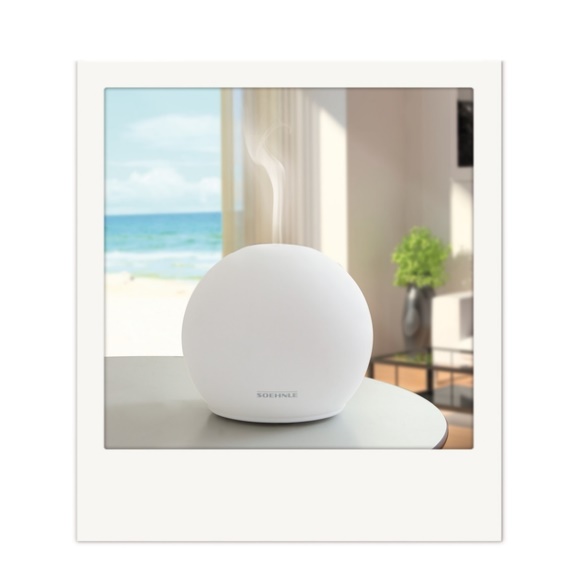 1Kpl.10Interaktywna kolumna wodna z panelem sterowaniaSterowanie umożliwiające wywołanie różnorodnych elektów świetlnych oraz wyłączanie lub włączanie powolnej zmiany kolorów lub strumienia bąbelków. Wysokiej jakości światełka LED i technika przepływu powietrza w słupie wodnym jest zintegrowana częścią z podstawą kolumny. Słup podłączany jest za pomocą kabla do gniazda (zasilanie: 230 V).
Do słupa wodnego podłączony jest dodatkowo jeden kabel ze sterownikami. Materiał: akryl (5mm), tworzywo sztuczne. Wymiary: słup
wodny średnica 20cm, wys. 200 cm; cokół:
szer.43cm x wys. 12,5 cm x głęb. 35 cm.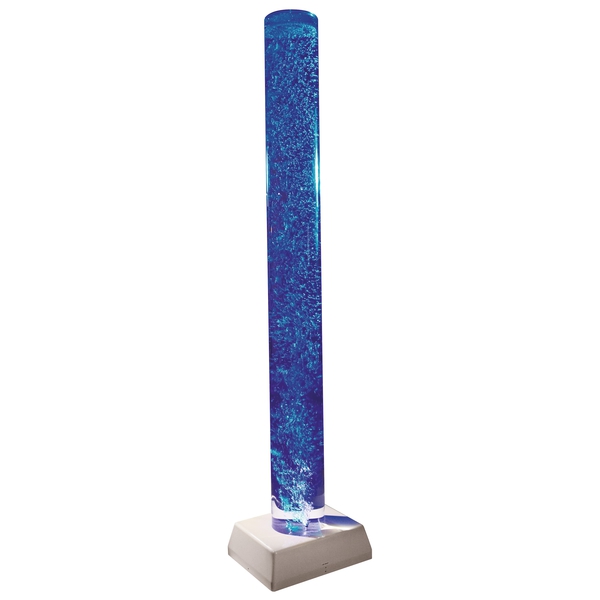 1Kpl.11Konsola przyściennaMateriał: lite drewno, lakierowane na biało. Wymiary: szer. 18 x gł. 30 x wys. 19,5 cm.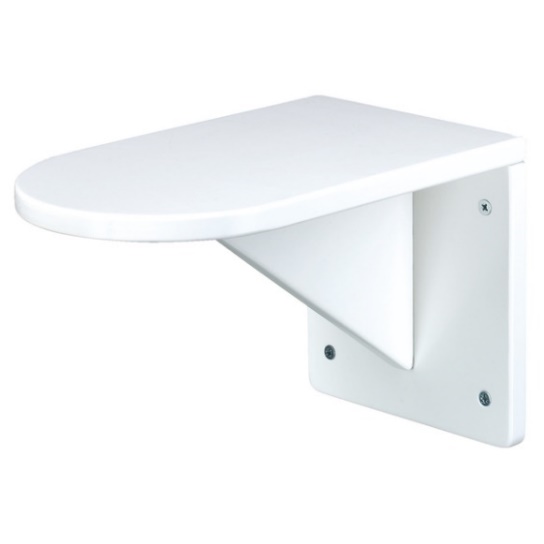 1Szt.12Uchwyt ścienny do kolumny wodnejUchwyt ścienny do kolumny wodnej o średnicy 20 cmOdległość między ścianą a kolumną można regulować w zakresie od 21 do 40 cmW zestawie elementy montażoweMateriał: akrylWymiary: 47 x 20 x 7 cm.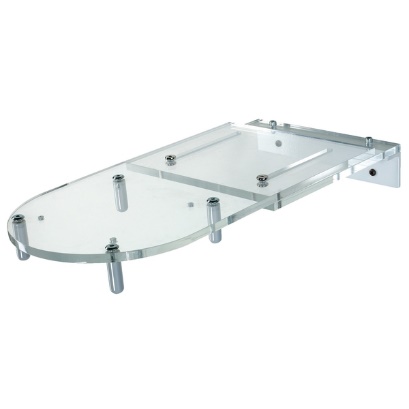 1Szt.13Mata ścienna dolinaMata ścienna zbudowana z piankowej podkładki na 15-milimetrowej płytce zwielokrotnionej, pokrytej bezftalową sztuczną skórą z certyfikatem eko-Tex.Zakończenie typu „dolina”Wymiary 106 x 65 cm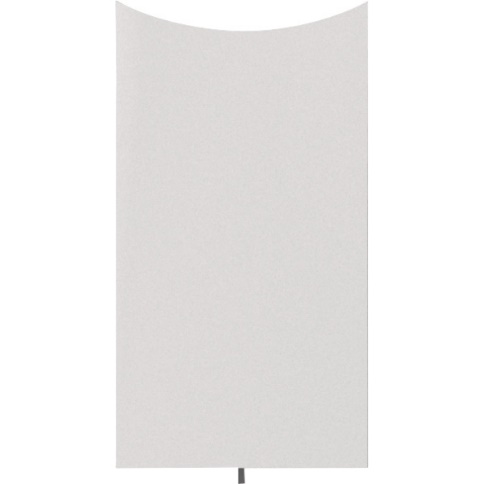 2Szt.14Mata ścienna góraMata ścienna zbudowana z piankowej podkładki na 15-milimetrowej płytce zwielokrotnionej, pokrytej bezftalową sztuczną skórą z certyfikatem eko-Tex.Zakończenie typu „góra”Wymiary 106 x 65 cm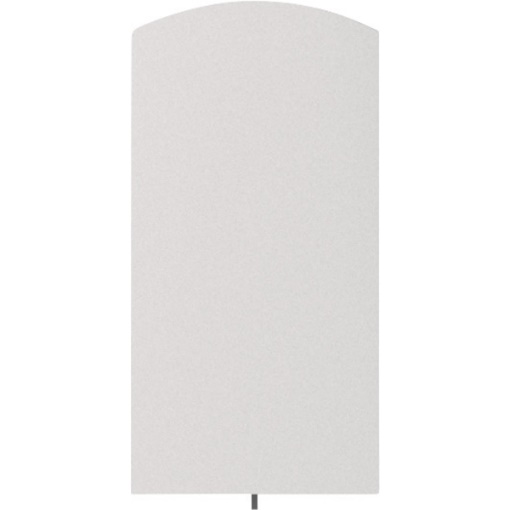 1Szt.15Listwa boczna wykończeniowa Listwa wykończeniowa do mat ściennych wykonana z drewna bukowego w kolorze białym. Wymiary 1,8x4,3x116 cm2Szt.16Osłona akrylowa listwy wykończeniowejOsłona akrylowa do umocowania na górnej części mat ściennych.Wymiary 3x4,6x205 cm3Szt.17Lustro ścienne dolinaKszałt: dolinaWymiary: szer. 65 cm x gł. 10 cm x wys. 106 cmMateriał: szkło akrylowe, płyta dekoracyjna pokryta melaminą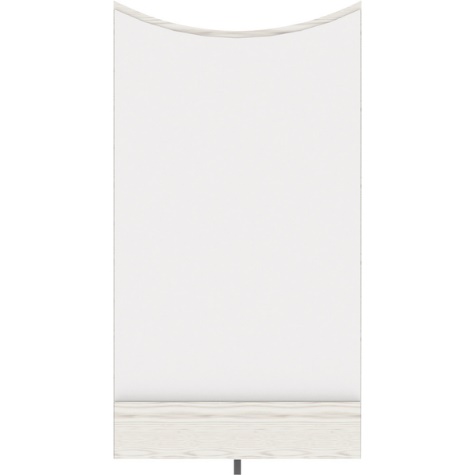 1Szt.18Lustro ścienne góraKszałt: góraWymiary: szer. 65 cm x gł. 10 cm x wys. 106 cmMateriał: szkło akrylowe, płyta dekoracyjna pokryta melaminą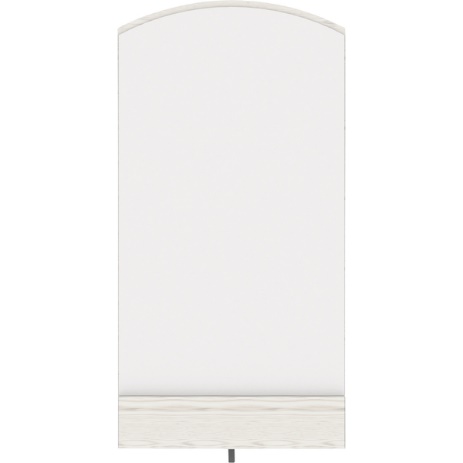 1Szt.19Podest kwadratowyPodest wypełniony są pianką o grubości 28 cm (RG 40/45), obicie wykonane z białej wytrzymałej eko-skóry, podbudowa ze sklejki, nogi metalowe z regulacją wysokości. Wymiary: 65 x 65 cmWysokość siedziska: 35 cmGłębokość montażu: 65 cm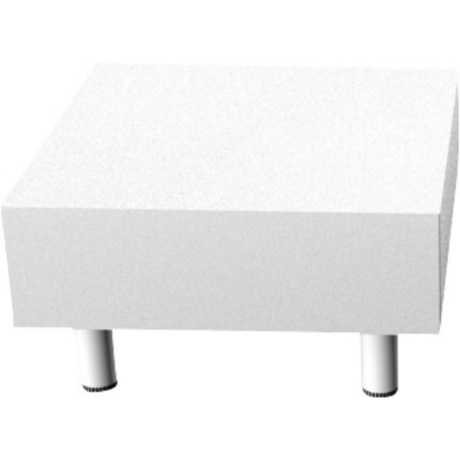 1Szt.20Podest falaPodest wypełniony są pianką o grubości 28 cm (RG 40/45), obicie wykonane z białej wytrzymałej eko-skóry, podbudowa ze sklejki, nogi metalowe z regulacją wysokości.Wymiary: 195 x 110 cmWysokość siedziska: 35 cm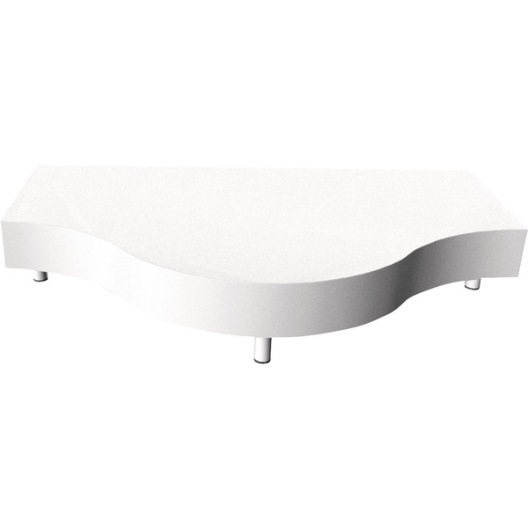 1Szt.21Podest ćwierć kołaPodest wypełniony są pianką o grubości 28 cm (RG 40/45), obicie wykonane z białej wytrzymałej eko-skóry, podbudowa ze sklejki, nogi metalowe z regulacją wysokości.Wymiary: 65 x 65 cmWysokość siedziska: 35 cmGłębokość montażu: 65 cm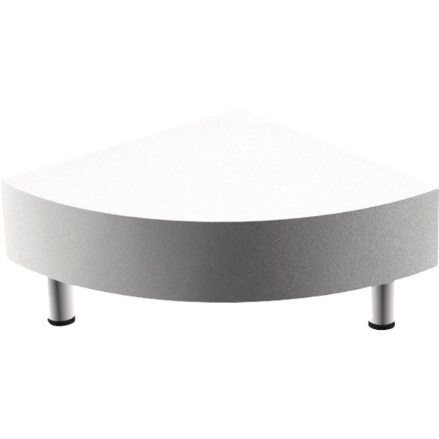 1Szt.22Mata podłogowa półksiężycMata wypełniona pianką o grubości 18 cm, obicie wykonane z białej wytrzymałej eko-skóry,Wymiary: Ø 130 cm.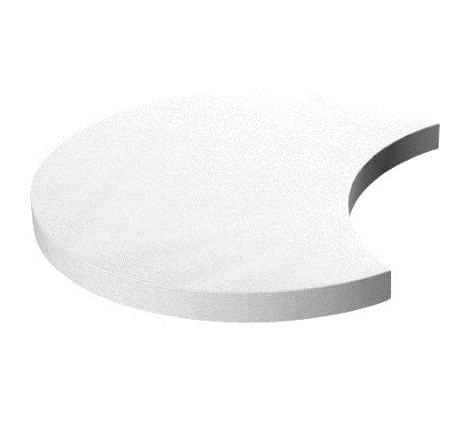 1Szt.23Oświetlenie LEDListwa z diodami LED mocowana za matami ściennymi, możliwość zmiany kolory pilotem. Długość 5 m. W komplecie z  zestawem podłączeniowym do sieci elektrycznej.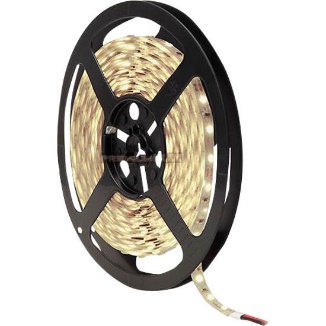 1Szt.24Sześcian zmieniający kolorZapewnia nastrojową grę kolorów, może być stosowany do oświetlenia. Nadaje się również jako miejsce do siedzenia oraz baza dla dzieci pod wspaniałe budowle. wodoodporny,
wyposażony w pilot umożliwiający wybieranie spośród 10
kolorów, ustawić program zmiany kolorów i
wybrać różne poziomy jasności. Czas
ładowania: 6 godzin. Czas działania
akumulatora: do 15 godzin. W zestawie
pilot, ładowarka do akumulatora oraz
adapter z 4 gniazdami. Materiał: trwałe
tworzywo sztuczne. Wymiary: długość boku
39 cm. Obciążenie: 80 kg.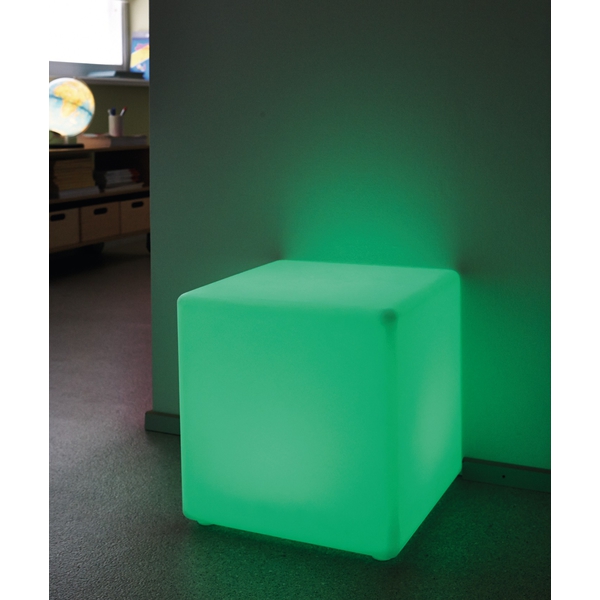 1Szt.25Lampa LEDFiligranowe akrylowe nitki rozkładające się niczym wachlarz, 3 żarówki LED. Materiał: tworzywo sztuczne. Wymiary: Ø 8 x wys. 33 cm. Zasilanie: 2 baterie 1,5 V (AAA, LR03). Źródło światła: trwałe, niewymienne żarówki LED.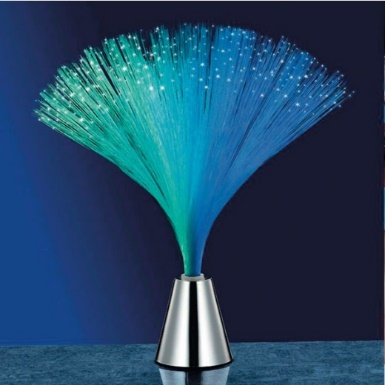 1Szt.26Lampa LED zmieniająca kolory - kulaOdporna na wstrząsy i uderzenia, na warunki atmosferyczne i działanie wody, ma nastrojowe działanie zarówno w pomieszczeniach, jak i na zewnątrz. Wbudowany wewnętrzny akumulator można ładować za pomocą odrębnej ładowarki. Kolor: biały. Czas świecenia: ok. 10 godzin. W komplecie z ładowarką. Ø 35 cm.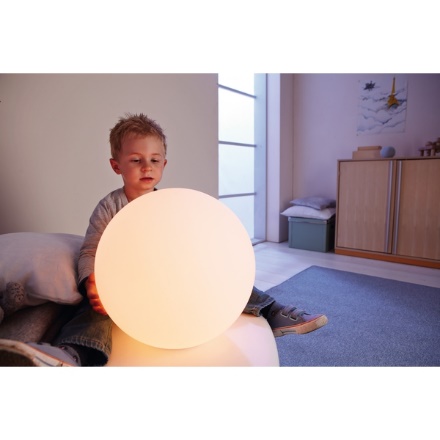 1Szt.Lp.NazwaOpisZdjęcie poglądoweIlośćj.m.27Hamak elastycznyHamak uszyty z lycry w połączeniu z miękką w dotyku bawełną, dodatkowo wzmocniony czarną taśmą.Dane techniczne:
– wymiary: 65 x 120 cm (powierzchnia do leżenia) + trójkąty z bawełny;
– materiał: bawełna w połączeniu z lycrą;
– kolor: niebieski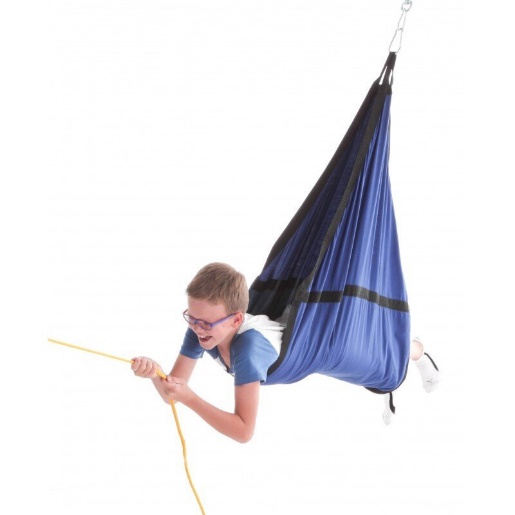 1Szt.28Deska rotacyjnaSiedzisko deski zabezpieczone wysokiej jakości pianką, całość obszyta wysokiej jakości skajem, materiały bezftalanowe, bezpieczne dla dzieci. Średnica podstawy – 50 cm; Średnica siedziska – 50 cm; Wysokość – 20cm 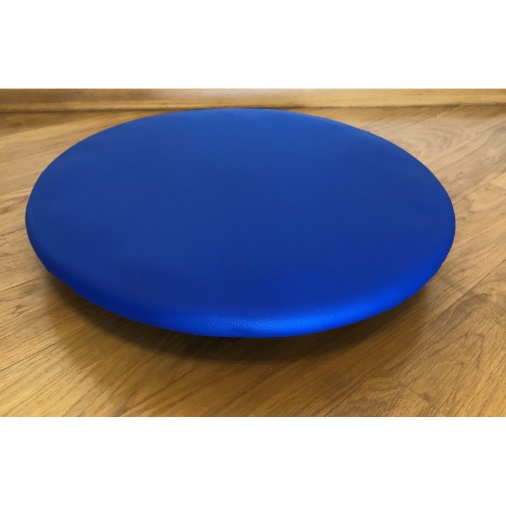 1Szt.29Wałek terapeutycznyWałek wykonany z wysokiej jakości pianki poliuretanowej  z odpowiednio dobraną twardością, dzięki czemu są odporne na odgniecenia oraz pokryte łatwym w utrzymaniu czystości skajem.Średnica: 42cm;  Długość: 60cm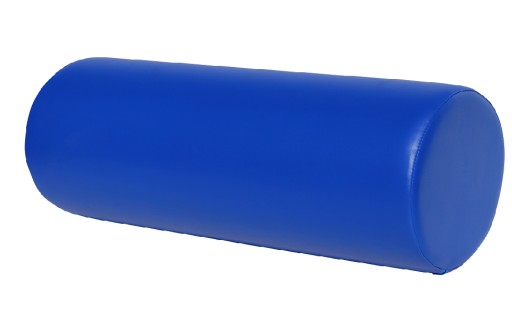 2Szt.30Półwałek terapeutycznyPółwałki wykonane są z wysokiej jakości pianki poliuretanowej  z odpowiednio dobraną twardością, dzięki czemu są odporne na odgniecenia oraz pokryte łatwym w utrzymaniu czystości skajem.Długość – 60 cmŚrednica – 40 cmWysokość – 20 cmZestaw 4 sztuki.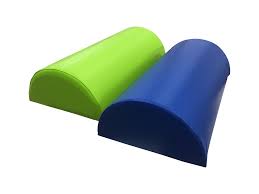 1kpl.31Mata amortyzującaMata amortyzująca o wysokości 6 cm posiadają certyfikat HIC odnośnie bezpieczeństwa upadku z maks. wysokości 220 cm. Materiał trudnopalny, odporny na rozdarcia. Pianka (przykładowe zdjęcie) wykonana z mocnego kompozytu RG 160, która absorbuje upadek. Mata posiada antypoślizgowy spód, atesty bezpieczeństwa i zgodności.Kolor zielony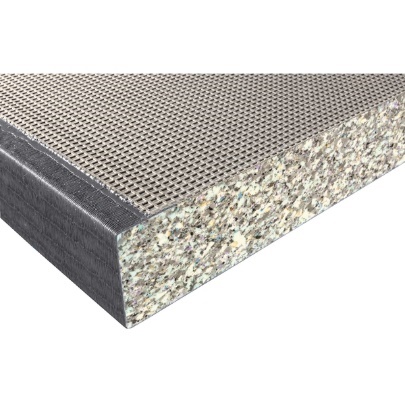 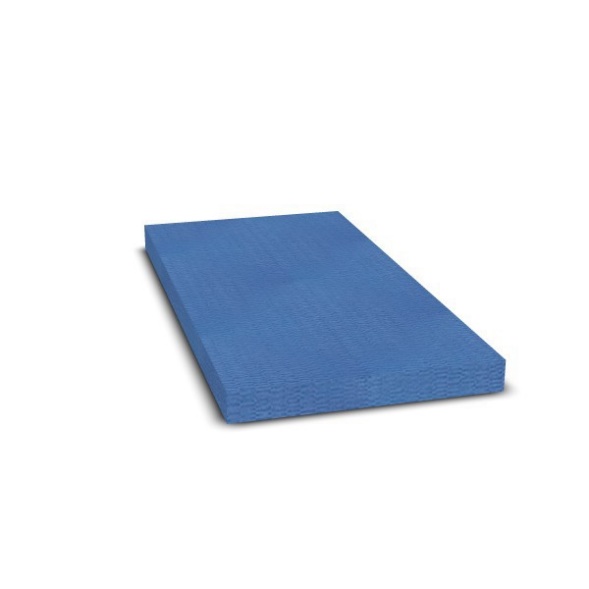 1Szt.32Ścianka wspinaczkowaW zestawie 2 drewniane aplikacje i 6 uchwytów (ściana tylna tło, aplikacja 2 uchwyty chmurki, 6 uchwytó wspinaczkowych: 2x pomarańczowy, 2x szary, 2x zielony),. Materiał: drewno brzozowe klejone warstwowo, 18 mm grubości, częściowo barwione. Wymiary: szer. 94 x wys. 216 cm.W zestawie 4 drewniane aplikacje i 2 uchwyty (ściana tylna tło, aplikacja dom mały pomarańczowy, aplikacja wieżowiec niebieski, aplikacja 2 uchwyty chmurki, 3 uchwyty wspinaczkowe pomarańczowy, szary, zielony),. Materiał: drewno brzozowe klejone warstwowo, 18 mm grubości, częściowo barwione. Wymiary: szer. 94 x wys. 216 cm.W zestawie 5 aplikacji drewnianych i 3 uchwyty (ściana tylna tło, aplikacja dom mały szary, aplikacja wieżowiec wysoki biały, aplikacja dach wieżowca czerwony, aplikacja 2 uchwyty chmurki, 3 uchwyty wspinaczkowe pomarańczowy, szary, zielony). Materiał: drewno brzozowe klejone warstwowo, 18 mm grubości, częściowo barwione. Wymiary: szer. 94 x wys. 216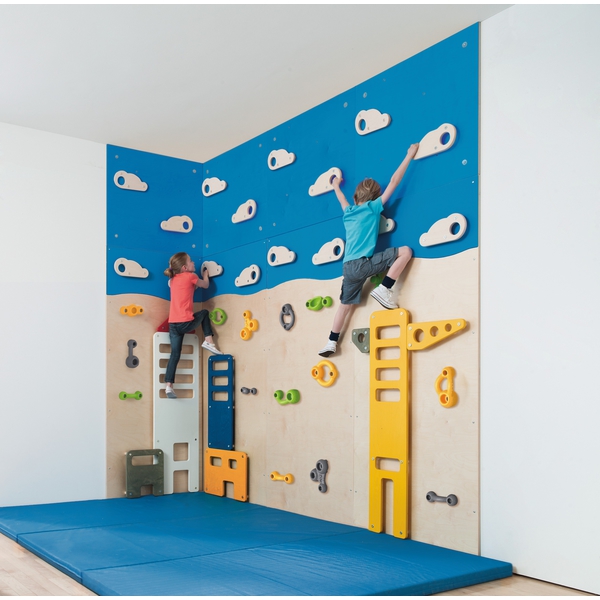 33Wolnostojący stelaż z mocowaniami do podwiesiStelaż wolnostojący o stabilnej konstrukcji posiadający 7 podwieszonych punktów na górnych belkach poprzecznych, które umożliwiają montaż i demontaż elementów huśtających. Na belkach pionowych 10 drążków z 20 dodatkowymi płytkami i materiałem mocującym z możliwością zmiany wysokości zamocowania drażka.Zabezpieczenie upadku składa się z 3 mat amortyzujących. Wymiar całkowity powierzchni mat: 141 x 272 cm, wysokość 6 cm.Materiał: sosna, pokryta specjalną warstwą wosku. Wymiary: 272 x 140,8 cm, wys. 204 cm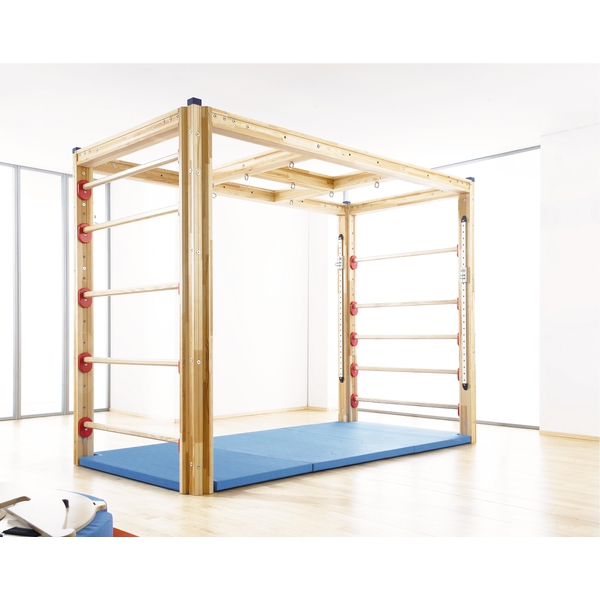 1Kpl.34Panele sensoryczneZestaw 10 sztuk paneli o wymiarach 33×33. Każdy zawiera inna strukturę. Skrzynia panelu wykonana ze sklejki.TeksturyDeska fakira (tekstura zimna)Włos kokosa dlugi (tekstura szorstka)Piłki kauczukoweKawałki lustra zalane żywicąObrotowe koralikiPanel Głębia podświetlanyMiękkie piramidkiKamienie otoczakiNierówne korkiSzorstki dywan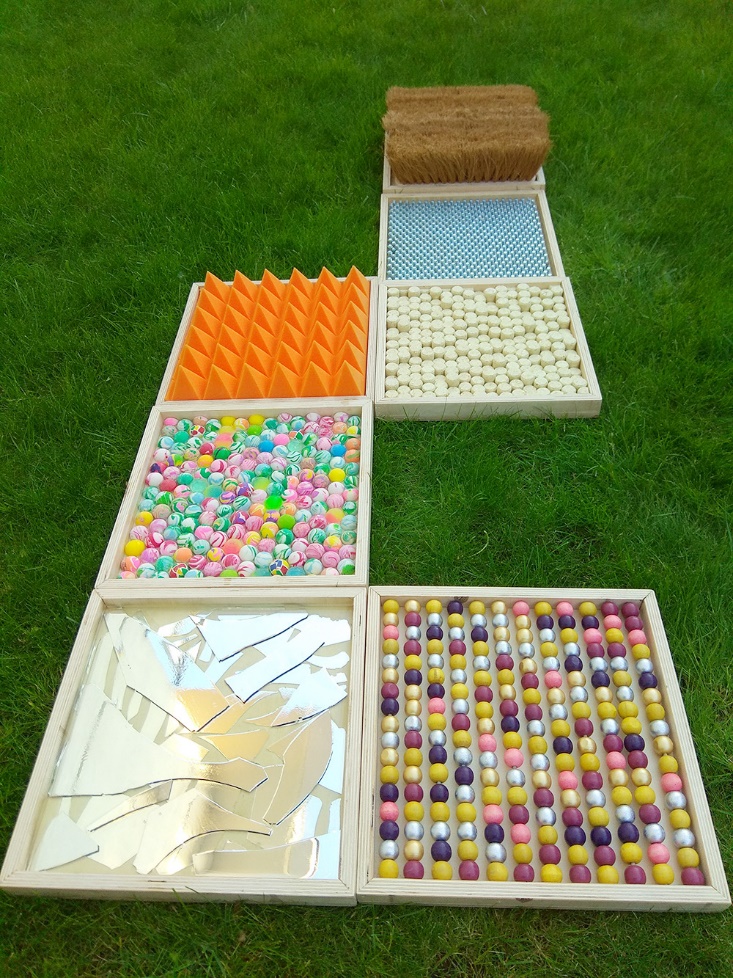 1Kpl.35Wierzchołki górskieKamyki oraz zaokrąglone wierzchołki góry mają różne wysokości, gumowe antypoślizgowe nóżki. Zestaw zawiera 5  zaokrąglonych wierzchołki góry w 3 wysokościach: 8,5 cm, 17 cm i 25,5 cm.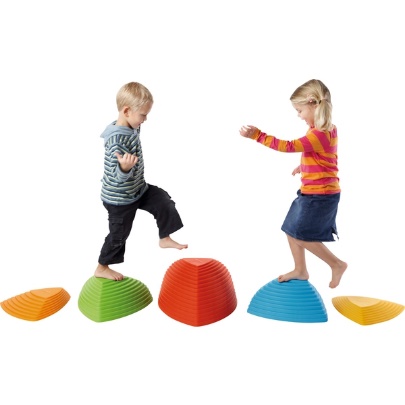 1Kpl.36Krążek do balansowaniaKtokolwiek wejdzie na tę deskę, stanie przed wyzwaniem manewrowania trzema kulkami przez trudny labirynt. Aby to zrobić, krążek balansowy należy umiejętnie przechylać do przodu i do tyłu stopami i siłą ciała.Ze zintegrowanym labiryntem, w tym 3 kulkiKolor główny: białyWysokość: 5,5 cmSzerokość: 30 cmWaga produktu: 1,15 kgDługość: 44 cmWiek od: 4 lataMaksymalne obciążenie do: 90 kgSzerokość podstawy: 30 cmWysokość całkowita: 5,5 cmWysokość upadku: 5,5 cmDługość podstawy: 44 cmMateriał: polipropylen, polistyren wysokoudarowy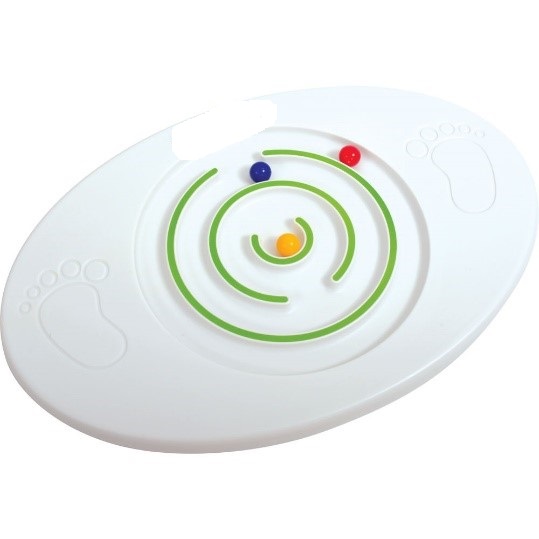 1Szt.37Uchwyt na piłkiUchwyt podwieszany na piłki rehabilitacyjne wykonany z lin o średnicy 10 mm, elementów łączących z bezpiecznego plastiku oraz drążków drewnianych. Wymiary 200 x 50 na 3 piłki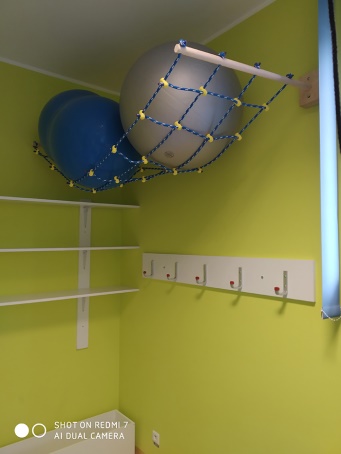 1Szt.38Jeżyki – ścieżka sensorycznaŚcieżka sensoryczna 6-elementowa.Składa się z 6 kolorowych (żółte, niebieskie, zielone, czerwone) półkul
z wypustkami.Wymiary półkuli: Średnica: 14,5cm; Wysokość: 8cm.Kolory: żółty, czerwony, niebieski, zielony - mix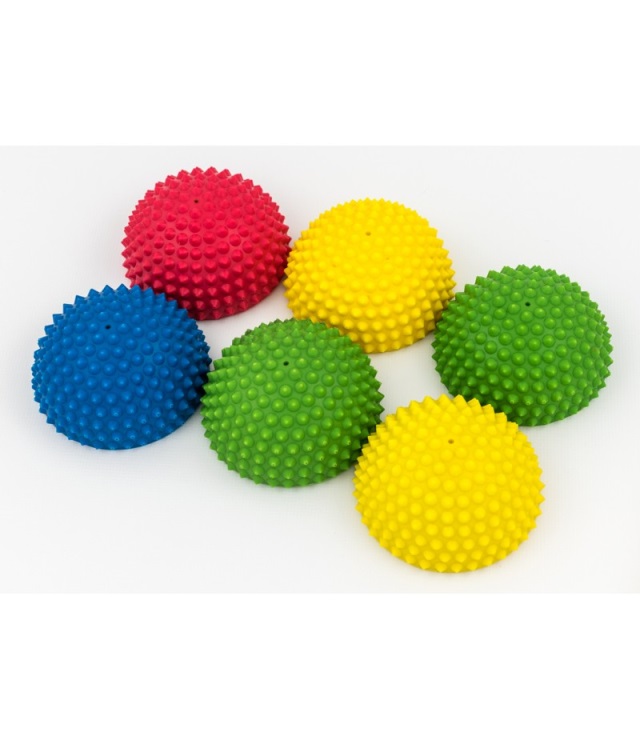 1Kpl.39Piłki jeżowceSilikonowe piłeczki z wąsami. Materiał: tworzywo sztuczne. Bez lateksu. Zestaw zawiera 2 piłeczki o średnicy 11 cm oraz 2 piłeczki o średnicy 9 cm. Wielokolorowe, w różnych odcieniach.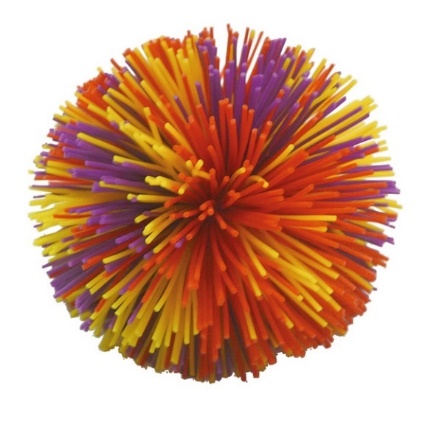 1Kpl.40Piłki z wypustkamiZawartość: 4 x średnica 8 cm, 6 x średnica 6 cm, 2 x średnica 5,5 cm. Materiał: delikatne, kolorowe tworzywo sztuczne z miękkimi kolcami.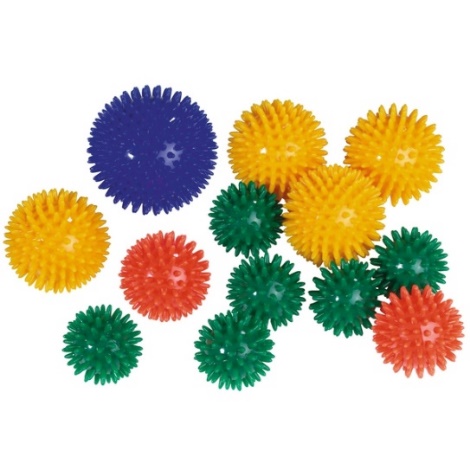 1Kpl.41Piłeczki z wypustkami metaliczneNadmuchiwane, z wypustkami - idealnie masują i stymulują zmysł dotyku. W metalicznych barwach: czerwonym, fioletowym, żółtym, niebieskim, zielonym. W zestawie z pompką i zaworem iglicowym. 25 sztuk. Wymiary: maks. Ø 10 cm.  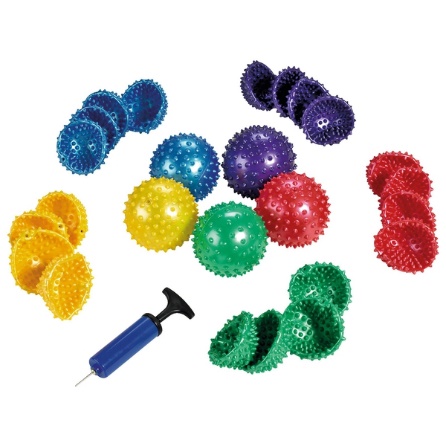 1Kpl.42Piłki emocjeNadmuchiwane piłki w mocnych połyskujących kolorach przedstawiające wyraz twarzy dla takich uczuć, jak: radość, smutek, przerażenie, zdziwienie, strach, złość. Z zaworem iglicowym. Materiał: tworzywo sztuczne. Rozmiar: średnica 20 cm.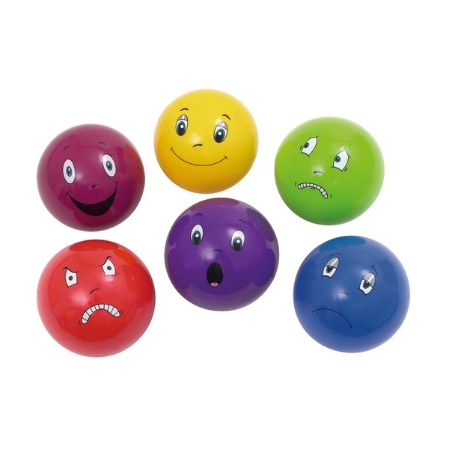 1Kpl.43Woreczki gimnastycznePrzeznaczone do ćwiczeń równowagi i koordynacji. Materiał: poszycie 100% bawełny, wypełnienie z granulatu. Możliwość prania w 60 st. C lub dezynfekowania odpowiednim środkiem. W zestawie 8 szt. 2 x czerwone, 2 x żółte, 2 x zielone i 2 x niebieskie.Wymiary 15x10 cm, 150 g.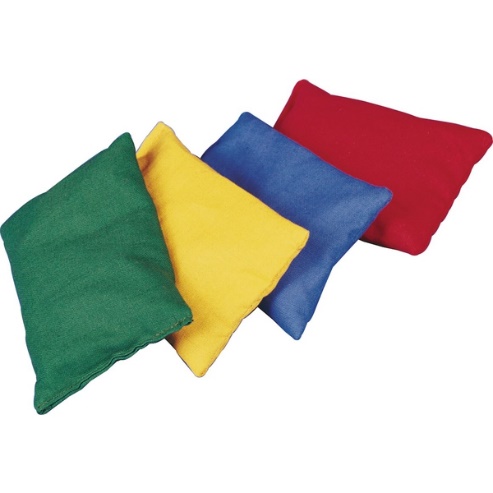 1Kpl.44Piłka rehabilitacyjnaPiłka rehabilitacyjna o średnicy 75 cm.Materiał: PVC – specjalna guma wytrzymująca duże obciążenia.Kolor żółty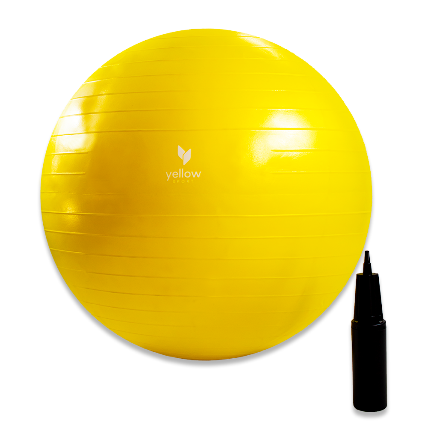 1Szt.45Piłka wałekPiłka wałek o wymiarach 50×100Materiał: PVC – specjalna guma wytrzymująca duże obciążenia.Kolor niebieski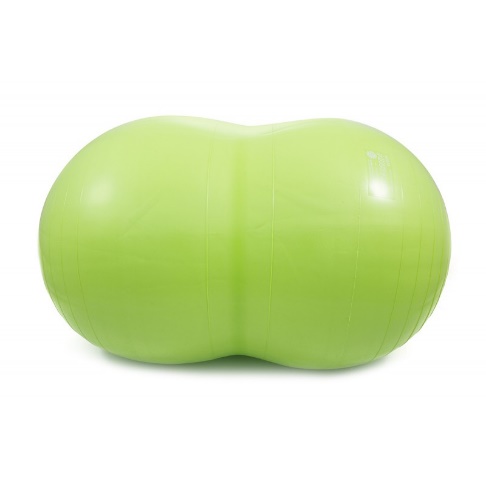 1Szt.46Piłka skoczekPiłka skacząca z rogami  o średnicy 55cm.Materiał: PVC – specjalna guma wytrzymująca duże obciążenia.Kolor czerwony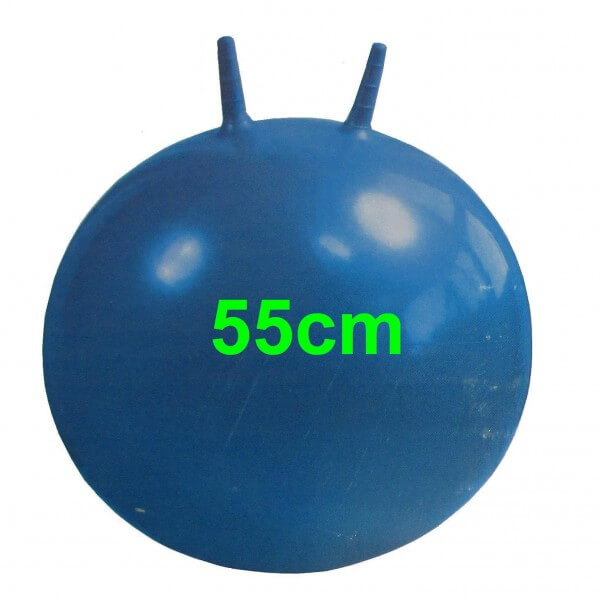 1Szt.47Tunel sensoryczny otwieranyTunel sensoryczny otwierany. Wykonany z tkaniny bawełnianej i wypełniony granulatem styropianowym. Może być wykorzystywany do siedzenia, przeciskania, leżenia, rolowania.Granulat styropianowy posiadający atest Państwowego Zakładu Higieny.Wielokolorowy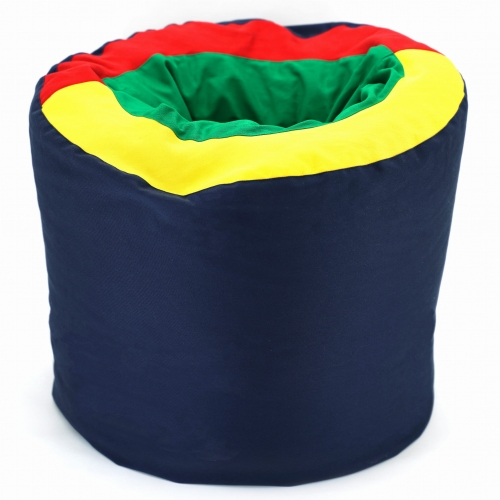 1Szt.48Opona do huśtania sięOpona do huśtania mocowana jest na 1 haku, 1 linie (115-200 cm) oraz karabińczyku (w zestawie). Materiał: wytrzymała tkanina zewnętrzna - 100 % poliester (jasno i ciemnoniebieska), taśma polipropylenowa, wypełniona styropianowymi kuleczkami. Wymiary średnica ok. 76 cm, w środku ok. 46 cm, opona ok. 19 cm. W komplecie 4 liny z regulacją długości od 115 do 200 cm oraz 4 karabińczyki.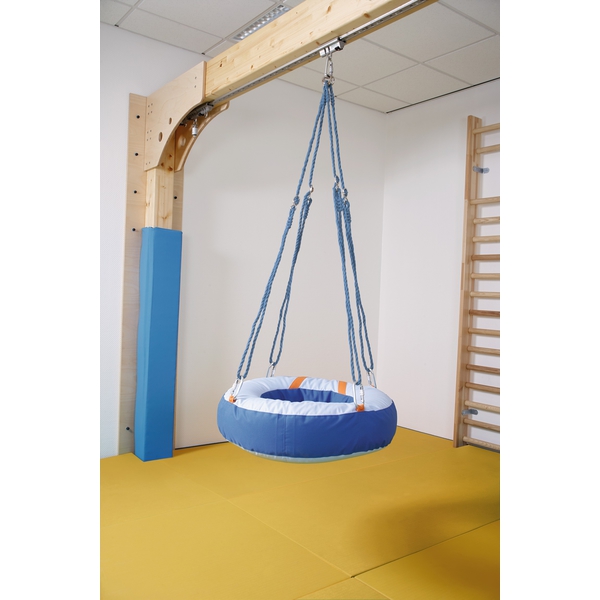 1Kpl.49Huśtawka terapeutyczna grzybekWymiaryŚrednica podstawy – 60cmŚrednica pionu – 20cmWysokość pionu – 62cmMateriały wykorzystane : gąbka 20mm, skaj ekologiczny , owata, lina 10mm, sklejka 10-12 mmKolor żółty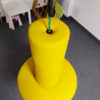 1Szt.50Huśtawka terapeutyczna parówkaWymiaryDługość – 125cmŚrednica – 20cmMateriały wykorzystane: gąbka 20mm, owata, skaj ekologiczny, sklejka 20mm, 5mmKolor niebieski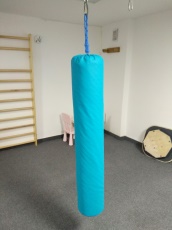 1Szt.51Mata do rolowaniaMata do rolowania ze skaju Dane techniczne:
– wymiary: 150 x 200 cm;
– tkanina: skaj;
– wypełnienie: wysokiej twardości granulat styropianowy;
Kolor zielony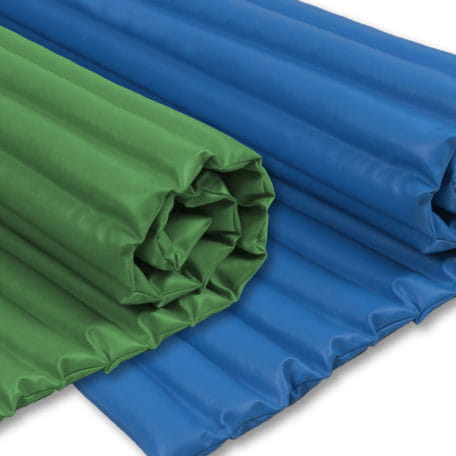 1Szt.52MaglownicaMaglownica posiadająca certyfikat wyrobu medycznego.Wykonana ze sklejki lub drewna. Wałki wykonane z wysokiej jakości pianki poliuretanowej  z odpowiednio dobraną twardością, dzięki czemu są odporne na odgniecenia oraz pokryte łatwym w utrzymaniu czystości skajem.Dane techniczne:– długość: 70 cm;
– szerokość: 75 cm;
– wysokość: 60 cm;
– możliwość regulacji docisku: TAK;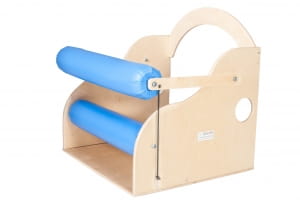 1Szt.53Lina bungeeLina z możliwością rozciągnięcia, pokryta skajem.Dane techniczne:
Długość przed rozciągnięciem: 60cm;
Długość po rozciągnięciu: 85cm;
Możliwość zmiany wymiarów: TAK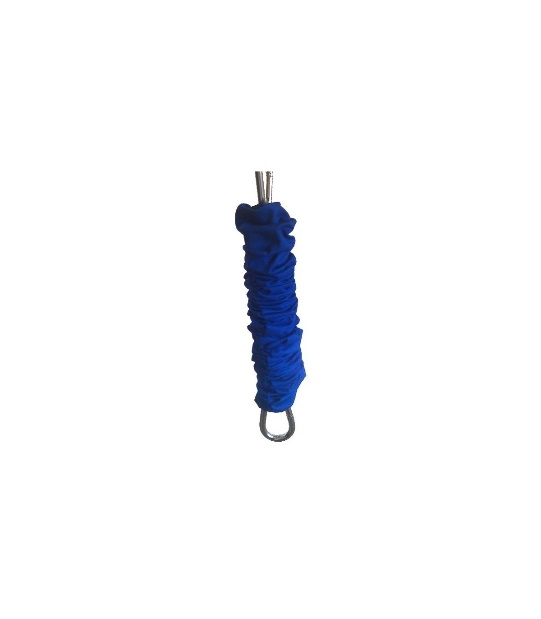 1Szt.54Przedłużki do sprzętuDane techniczne:Średnica linki: 10mmDługość przedłużki:  30cmKolor niebieski2 szt. W komplecie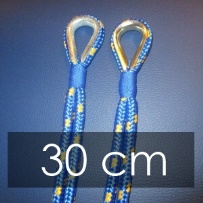 1Kpl55Przedłużki do sprzętuDane techniczne:Średnica linki: 10mmDługość przedłużki:  40cmKolor niebieski2 szt. W komplecie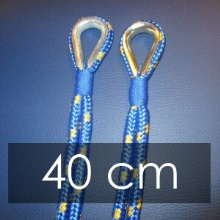 1Kpl.56Przedłużki do sprzętuDane techniczne:Średnica linki: 10mmDługość przedłużki:  50cmKolor niebieski2 szt. W komplecie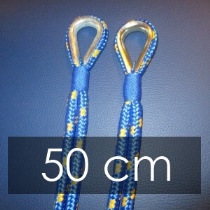 1Kpl.57KarabińczykWykorzystywany przede wszystkim do podwieszania sprzętu do integracji sensorycznej. Jest bardzo wytrzymały.Można go również wykorzystywać, np.– do mocowania liny (ściana, ściana);– do łączenia przedłużek z hakiem podwiesia itp.Spełnia wymagania normy – POTWIERDZONE DEKLARACJĄ ZGODNOŚCI: DIN 5299C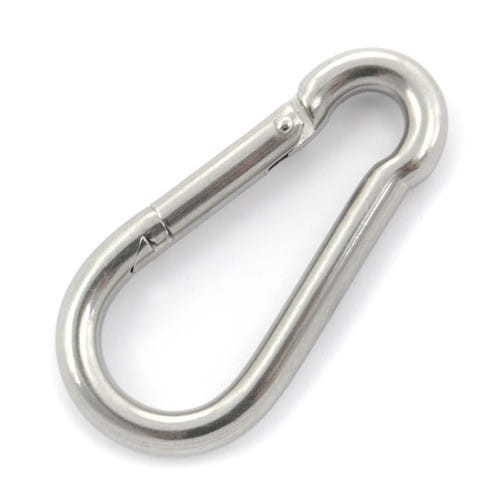 8Szt.58KrętlikKrętlik Dane techniczne:
– wytrzymałość: 24 KN,
– wymiary: wysokość 84 mm, szerokość 43 mm, średnica otworów 21 x 25 mm,
– waga: 80 g.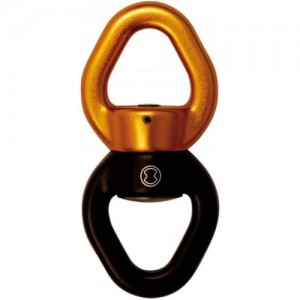 1Szt.59Szklane kamyki opalizująceSzklane kamyczki, różnokolorowe. Kolory z połyskiem masy perłowej. Wymiary: Ø 2 cm. Zawartość: ok. 240 sztuk = 1 kg.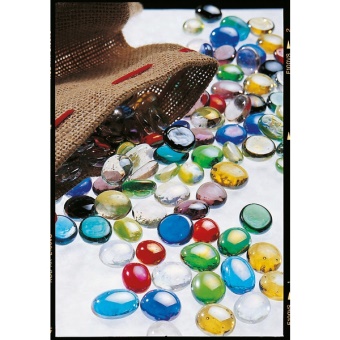 1Kpl.60Memo dotykoweZestaw 34 kart typu memo o wymiarach 9x9 cm, posiadających fakturę, która umożliwia dziecku dobór dotykiem. Zestaw zapakowany w kartonowe pudełko.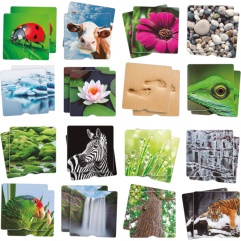 1Kpl.61Pufa kostka małaPufa do siedzenia, środek  z pianki RG25/50, zdejmowane pokrycie z eko skóry, Wymiary: 25 x 25 x 26 cmKolor zielony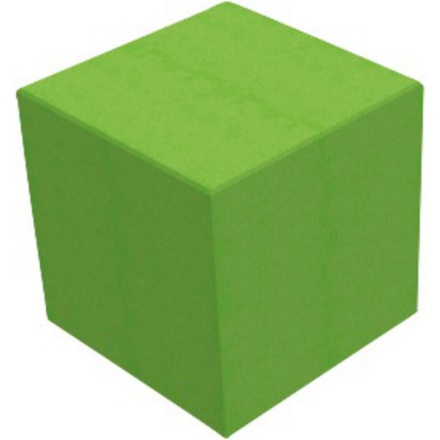 262Pufa kostka dużaPufa do siedzenia, środek  z pianki RG25/50, zdejmowane pokrycie z eko skóry, Wymiary: 30 x 30 x 35 cmKolor niebieski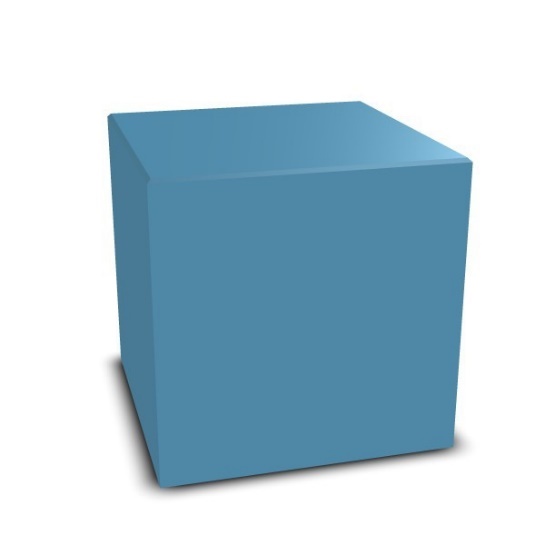 163Kręgle piankoweZestaw bezpiecznych i bezszelestnych kręgli o grubych brzuszkach wykonanych z miękkiej pianki. Kula z pianki. Wymiary: wysokość kręgli ok. 18 cm, kula – średnica ok. 8 cm. Zawartość: 8 kręgli i 1 kula.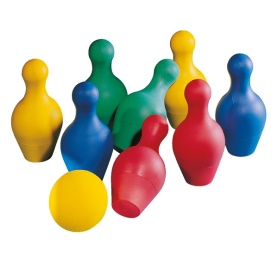 1Kpl.64RingoNadmuchiwane, profilowane koła. Z wentylem do pompowania. Materiał: miękkie tworzywo sztuczne. Wymiary: grubość ok. 3 cm, średnica zewn. 18 cm, średnica wewn.12 cm, waga 180 g.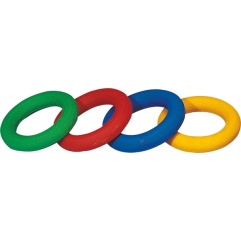 1Kpl.65Zestaw tor przedszkód40 elementówMateriał: trwałe tworzywo sztuczne, pianka. Zawartość: 4 półkola z 2 podstawkami, po 4 drążki gimnastyczne dł. 120 cm i dł. 90 cm, 2 obręcze gimnastyczne średnica 80 cm, po 4 obręcze gimnastyczne średnica 70 cm i średnica 60 cm, 4 klipsów (do obręczy gimnastycznych), 4 stożki (30 cm) z 12 otworami, 2 tarcze z rzepami (do obręczy gimnastycznych).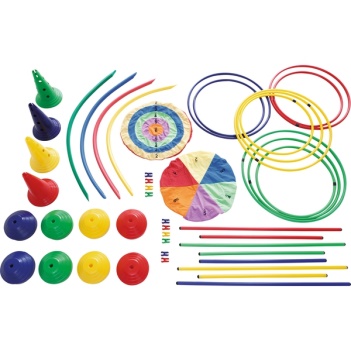 1Kpl.